OD KOD? KJE? KAM? 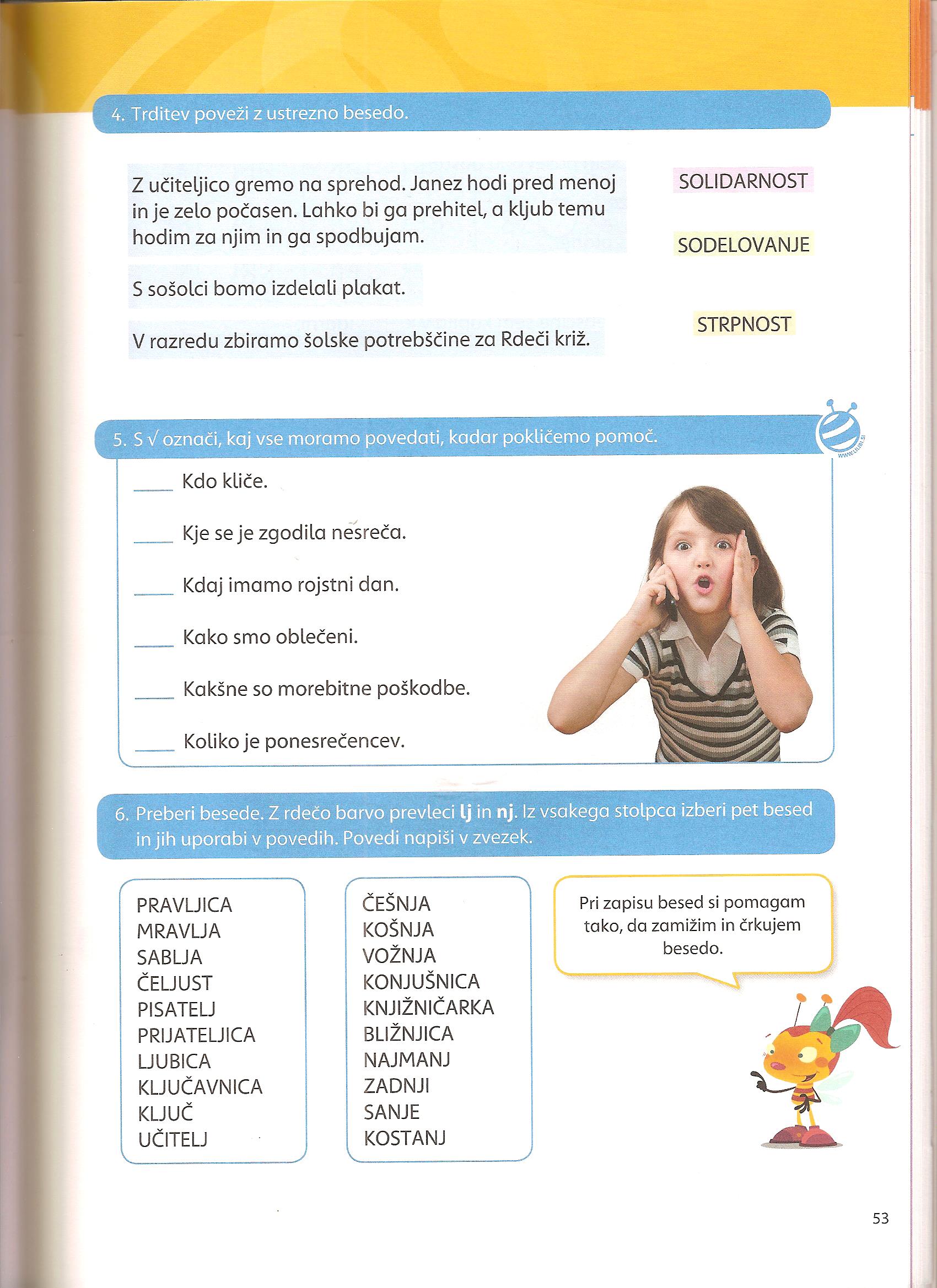 1. Napiši odgovore. Upoštevaj besede v oklepaju. Odgovarjaj s celimi povedmi.Od kod je prišel Peter? (gozd)            ________________________________________________________________________________________________________________________________Kje je bil Peter? (gozd)________________________________________________________________________________________________________________________________Kam je stekel Peter, ko je zagledal metulja? (travnik)______________________________________________________________________________________________________________________________________________________2. Napiši vprašanja.                                                 Mojca je pritekla iz spalnice.________________________________________________________________________________________________________________________________Mojca je bila v spalnici.________________________________________________________________________________________________________________________________Ko je Mojca zagledala mamico, je stekla v kuhinjo.________________________________________________________________________________________________________________________________Ptica je priletela iz krmilnice.________________________________________________________________________________________________________________________________Ptica je bila v krmilnici.________________________________________________________________________________________________________________________________